Activity  Design your own nature sculpture from your backyard Materials Natural materials from your yard, leaves, twigs, pinecones, stones Skills Targeted Visual perception (finding target objects), sorting skills, tactile (touching), imagination Instructions: Collect materials from nature (leaves, twigs, pinecones, stones...) Any design counts as a unique natural art piece Picture examples:  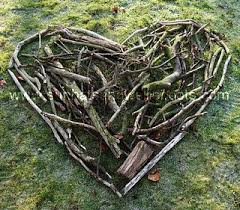 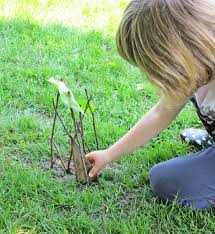 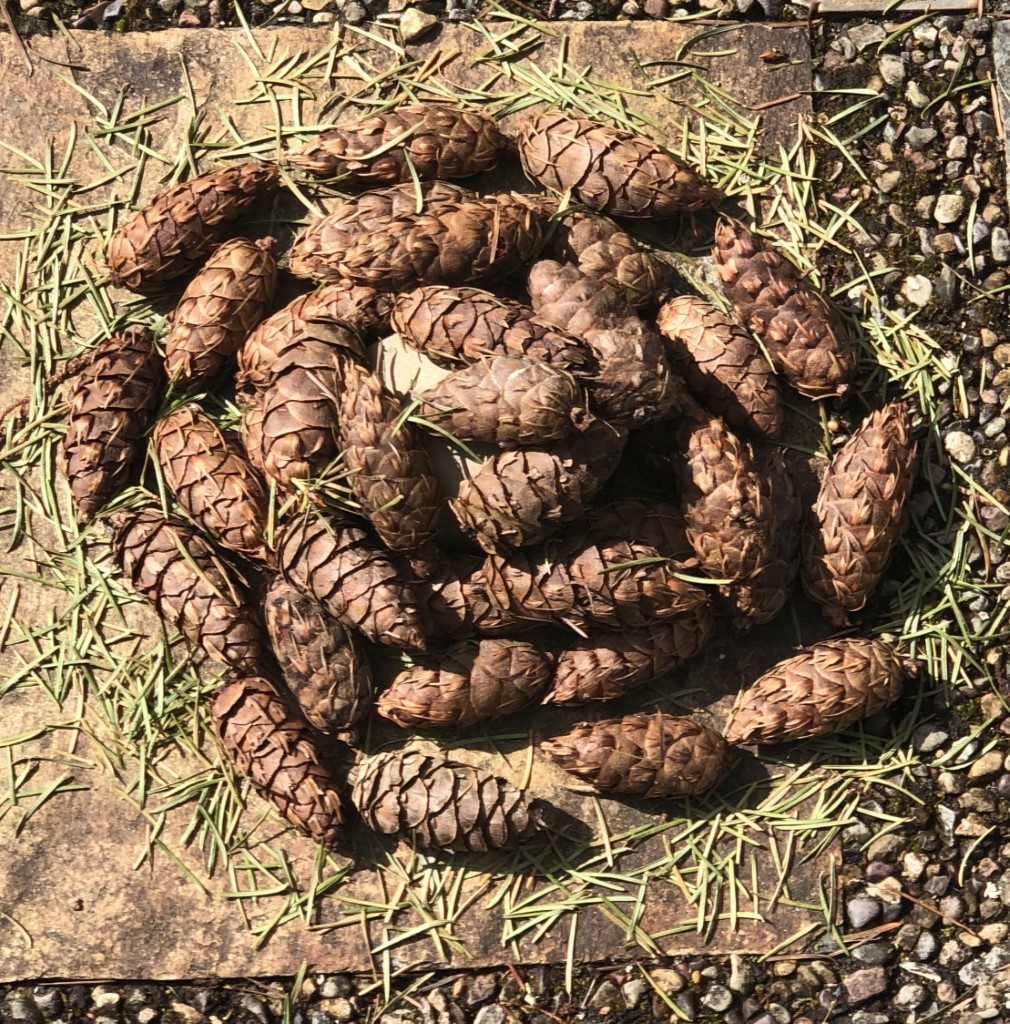 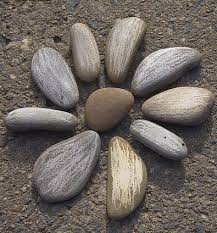 Modifications Parents can pick up materials for child Parents can make a sample to let child copy For younger children, parents need to watch for oral safety (without putting items into their mouths) 